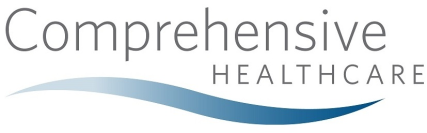 WISe ReferralDate: County: Youth Name: Address: Client I.D. #: Caregiver Name: Caregiver Contact Number: Best time to contact: Preferred Language: Referent Name:   Referent Contact Number: Family is expecting call from WISe team MemberNeeds an intake at ComprehensiveDate of Birth: Provider one number:  Behaviors of Concern: 